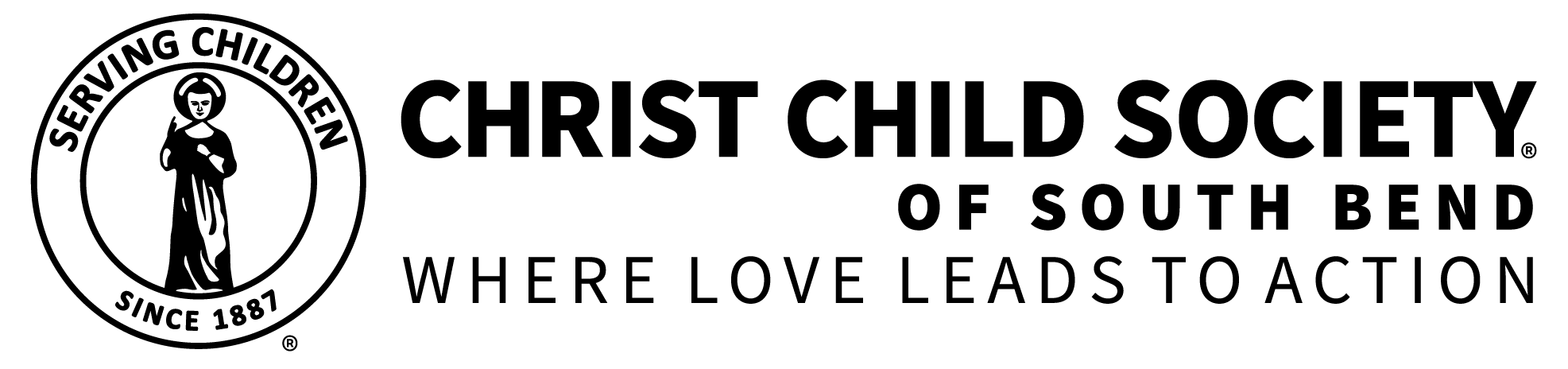 July 20208, 15, 22, 29	Center open for Restock/Inventory 9:00 AM-NoonTBD                                        Unpacking and Organization20	Board Meeting – Desmond Conference Room                                                10:00 AM – Tel ConferenceTBD	In Memoriam Mass – Little Flower 8:30 AM29	Dry Run/Training 9:30 AMAugust 20205	Clothing Center Opening Day for Clients 8:30 AM 12, 19, 26	Center Open for Clients 8:30 AM13, 20 Thursday	Clothing Center Open Thursday 5:00-7:00 PM15                                            Fall Newsletter Deadline – Copy/Beth Barrett17	Board Meeting - Desmond Conference Room                                                10:00 AM – Tel ConferenceTBD	In Memoriam Mass – Little Flower 8:30 AM30 Sunday	Clothing Center Open Sunday 1:00-3:00 PMSeptember 20202, 9, 16, 23, 30	Center Open for Clients 8:30 AM3, 24 Thursday	Clothing Center Open Thursday 5:00-7:00 PM21	Board Meeting - Desmond Conference Room                                                10:00 AM – Tel Conference27 Sunday	Clothing Center Open Sunday 1:00-3:00 PMTBD	In Memoriam Mass – Little Flower 8:30 AMOctober 20201                                              Fall Meeting/Luncheon – Morris Park Country Club7, 14, 21, 28	Center Open for Clients 8:30 AM 	15, 22 Thursday                      Clothing Center Open Thursday 5:00-7:00 PM19	Board Meeting – Desmond Conference Room                                                10:00 AM – Tel Conference25 Sunday	Clothing Center Open Sunday 1:00-3:00 PMTBD	In Memoriam Mass – Little Flower 8:30 AMNovember 20204, 11, 18	Center Open for Clients 8:30 AM5	Let Love Shine 2020 – TBD12 Thursday                           Clothing Center Open Thursday 5:00-7:00 PM15                                            Winter Newsletter Deadline – Copy/Beth Barrett15 Sunday	Clothing Center Open Sunday 1:00-3:00 PM	16	Board Meeting – Desmond Conference Room	10:00 AM – Tel ConferenceTBD                                        In Memoriam Mass – Little Flower 8:30 AM25	CLOSED FOR THANKSGIVINGDecember 20202, 9                                          Center Open for Clients 8:30 AM3 Thursday                             Clothing Center Open Thursday 5:00-7:00 PM6 Sunday                                 Clothing Center Open Sunday 1:00-3:00 PM	9                                              Christmas Potluck -12:00 NoonTBD                                        In Memoriam Mass – Little Flower 8:30 AMJanuary 202113                                             Center Open for Membership – 9:00-11:00 AM18                                             Board Meeting - Desmond Conference Room	 10:00 AM – Tele ConferenceTBD                                         In Memoriam Mass – Little Flower 8:30 AMFebruary 202110                                             Center Open for Membership – 9:00-11:00 AM15                                             Board Meeting - Desmond Conference Room	 10:00 AM – Tele Conference15                                             Spring Newsletter Deadline – Copy/Beth BarrettTBD                                         Day of ReflectionTBD                                         In Memoriam Mass – Little Flower 8:30 AMMarch 202110                                             Center Open for Membership – 9:00-11:00 AM15                                                  Board Meeting - Desmond Conference Room	 10:00 AM – Tele ConferenceTBD                                          In Memoriam Mass – Little Flower 8:30 AMTBD                                          Spring Mass, Meeting and Luncheon, Holy Cross VillageApril 20217, 14, 21, 28                               Center Open for Restock/Inventory 9:00 AM-Noon19                                                 Board Meeting - Desmond Conference Room	10:00 AM – Tele ConferenceTBD                                         In Memoriam Mass – Little Flower 8:30 AMMay 20215, 12, 19, 26                               Center open for Restock/Inventory 9:00 AM-Noon 15                                                 Spring Newsletter Deadline – Copy/Beth Barrett17                                                 Board Meeting - Desmond Conference Room	10:00 AM – Tel ConferenceTBD                                         In Memoriam Mass – Little Flower 8:30 AMTBD                                         Derby DayTBD                                         Informational CoffeeJune 20212, 19, 16, 23, 30                           Center open for Restock/Inventory 9:00 AM-Noon7-11                                         Board In Board Out Lunch –Date and Place TBDTBD                                         In Memoriam Mass – Little Flower 8:30 AM